 Autor: Andrea Tláskalová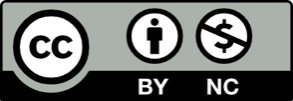 Toto dílo je licencováno pod licencí Creative Commons [CC BY-NC 4.0]. Licenční podmínky navštivte na adrese [https://creativecommons.org/choose/?lang=cs].Video: TraktoryTraktoryTraktory se používají k práci na poli. Nejvýkonnější traktory současnosti jsou využívány pro náročné polní práce, při nichž se musí vypořádat s taháním těžkých kombinovaných nebo širokozáběrových strojů pro zpracování půdy. Přitom jsou nasazovány na rozsáhlých pozemcích nebo v oblastech s komplikovaným terénem. Traktory utáhnou přibližně tolik, jako by utáhlo 250 zapřažených koní.Menší traktory utáhnou přibližně od 70 do 100 koní.Vypočítej, kolik koní nahradí 6 traktorů.____________________________________________________________________________________________________________________________________________________________________________________________________________________________________Větší traktory utáhnou přibližně do 380 koní.Vypočítej, kolik koní nahradí 6 traktorů.____________________________________________________________________________________________________________________________________________________________________________________________________________________________________Popiš podle obrázků, jak probíhá orba na poli.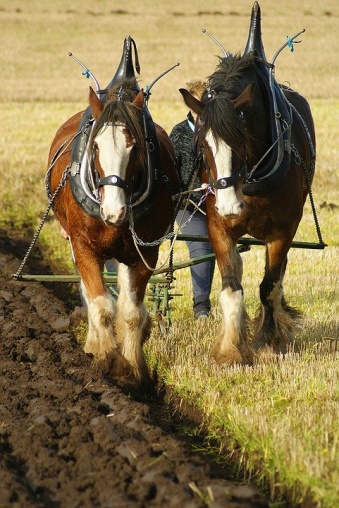 Uveď výhody a nevýhody:1)________________________________ ______________________________________________________________________________________________________Výhody__________________________________________________________________________________________________________________________________Nevýhody________________________________________________________________________________________________________________________________2)________________________________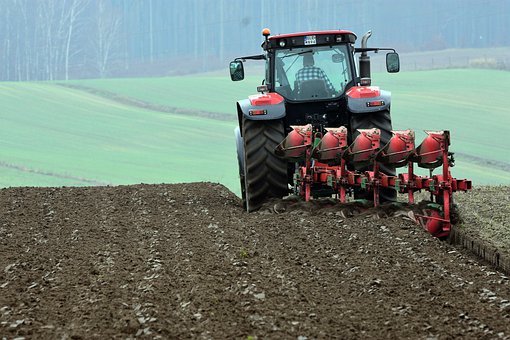 ______________________________________________________________________________________________________Výhody__________________________________________________________________________________________________________________________________Nevýhody________________________________________________________________________________________________________________________________